№ 926      от 08.08.2022Об утверждении административного регламента предоставления муниципальной услуги «Выдача разрешения на установку и эксплуатацию рекламных конструкций, аннулирование такого разрешения»В соответствии с Федеральным законом от 27 июля 2010 года № 210-ФЗ «Об организации предоставления государственных и муниципальных услуг», Федеральным законом от 06 октября 2003 года № 131-ФЗ «Об общих принципах организации местного самоуправления в Российской Федерации», Федеральным законом от 13 марта 2006 года № 38-ФЗ «О рекламе», уставом муниципального образования Новокубанский район, постановлением администрации муниципального образования Новокубанский район от 23 ноября 2021 года № 1124 «Об утверждении Порядка разработки и утверждения административных регламентов предоставления муниципальных услуг»,  п о с т а н о в л я ю:1. Утвердить административный регламент по предоставлению муниципальной услуги «Выдача разрешения на установку и эксплуатацию рекламных конструкций, аннулирование такого разрешения» (приложение).2. Признать утратившим силу постановление администрации муниципального образования Новокубанский район от 22 июля 2021 года                № 731 «Об утверждении административного регламента по предоставлению муниципальной услуги «Выдача разрешений на установку и эксплуатацию рекламных конструкций на соответствующей территории, аннулирование таких разрешений».3. Контроль за выполнением настоящего постановления возложить на заместителя главы муниципального образования Новокубанский район Р.Р.Кадырова.4. Постановление вступает в силу со дня его официального обнародования путем размещения в специально установленных местах для обнародования муниципальных правовых актов администрации муниципального образования Новокубанский район.Глава муниципального образования Новокубанский район							            А.В.ГомодинАДМИНИСТРАТИВНЫЙ РЕГЛАМЕНТ предоставления муниципальной услуги «Выдача разрешения на установку и эксплуатацию рекламных конструкций, аннулирование такого разрешения»1. Общие положения1.1. Предмет регулирования административного регламентаПредметом регулирования настоящего административного регламента предоставления муниципальной услуги «Выдача разрешения на установку и эксплуатацию рекламных конструкций, аннулирование такого разрешения» (далее – Административный регламент) является определение стандарта и порядка предоставления муниципальной услуги.Настоящий Административный регламент разработан в целях повышения качества предоставления муниципальной услуги, доступности  результатов предоставления муниципальной услуги и создания комфортных условий для получателей муниципальной услуги, определяет порядок взаимодействия между должностными лицами администрации муниципального образования Новокубанский район, с физическими и юридическими лицами при предоставлении муниципальной услуги, с организациями, участвующими в предоставлении муниципальной услуги, с государственными органами, иными органами местного самоуправления, а также определяет порядок осуществления контроля за исполнением Административного регламента и досудебный (внесудебный) порядок обжалования решений и действий (бездействия) органа местного самоуправления и должностных лиц.Предоставление услуги осуществляется при личном обращении заявителя в администрацию муниципального образования Новокубанский район, МФЦ, в электронном виде посредством региональных порталов государственных и муниципальных услуг.Муниципальная услуга по выдаче разрешения на установку и эксплуатацию рекламных конструкций, аннулирование такого разрешения, регулируемая положениями статьи 19 Федерального закона от 13 марта                   2006 года № 38-ФЗ «О рекламе», предоставляется в отношении земельных участков, расположенных на территории городского и сельских поселений Новокубанского района Краснодарского края.1.2. Круг заявителейЗаявителями, имеющими право на получение муниципальной услуги, являются:юридические лица и индивидуальные предприниматели;физические лица.С запросом вправе обратиться представитель заявителя, действующий в силу полномочий, основанных на оформленной в установленном законодательством Российской Федерации порядке доверенности (далее – Представитель).1.3. Требование предоставления заявителю муниципальной услуги в соответствии с вариантом предоставления муниципальной услуги, соответствующим признакам заявителя, определенным в результате анкетирования, проводимого органом, предоставляющим муниципальную услугу, а также результата, за предоставлением которого обратился заявительПредоставление заявителю муниципальной услуги, а также её результата, за предоставлением которого обратился заявитель, должно осуществляться в соответствии с вариантом предоставления муниципальной услуги, соответствующим признакам заявителя, определенным в результате анкетирования.Муниципальная услуга, а также результат муниципальной услуги могут быть предоставлены заявителю при его личном обращении в администрацию муниципального образования Новокубанский район, филиалы Государственного автономного учреждения Краснодарского края «Многофункциональный центр предоставления государственных и муниципальных услуг Краснодарского края» (далее – МФЦ), в электронном виде посредством Единого и Регионального порталов государственных и муниципальных услуг (далее – ЕПГУ и РПГУ соответственно) с учетом требований заявителя в соответствии с действующим законодательством.2. Стандарт предоставления муниципальной услуги 2.1. Наименование муниципальной услугиНаименование муниципальной услуги – «Выдача разрешения на установку и эксплуатацию рекламных конструкций, аннулирование такого разрешения».2.2. Наименование органа, предоставляющего муниципальную услугуМуниципальная услуга предоставляется администрацией муниципального образования Новокубанский район (далее – Администрация).Функции по предоставлению муниципальной услуги в администрации осуществляет управление архитектуры и градостроительства администрации муниципального образования Новокубанский район (далее – Управление). При предоставлении муниципальной услуги осуществляется межведомственное и иное предусмотренное законодательством о градостроительной деятельности взаимодействие с: 1) управлением Росреестра по Краснодарскому краю;2) МФЦ;3) межрайонной инспекцией ФНС России № 13 по Краснодарскому краю;4) управлением имущественных отношений администрации муниципального образования Новокубанский район;5) администрацией Новокубанского городского поселения Новокубанского района;6)  Управлением государственной охраны объектов культурного наследия Краснодарского края.Муниципальная услуга может предоставляться через МФЦ.Перечень филиалов МФЦ размещен на сайте Администрации. При предоставлении муниципальной услуги МФЦ имеет возможность принять решение об отказе в приеме запроса и документов и (или) информации, необходимых для предоставления муниципальной услуги. При предоставлении муниципальной услуги запрещается требовать от заявителя осуществления действий, в том числе согласований, необходимых для получения муниципальной услуги и связанных с обращением в иные государственные органы и организации, за исключением получения услуг, включенных в перечень услуг, которые являются необходимыми и обязательными для предоставления муниципальной услуги, утвержденных решением Совета муниципального образования Новокубанский район.2.3. Результат предоставления муниципальной услугиРезультатами предоставления услуги является:выдача разрешения на установку и эксплуатацию рекламной конструкции (приложение № 3), подписанного заместителем главы муниципального образования Новокубанский район, курирующим Управление, предоставляющее муниципальную услугу;отказ в выдаче разрешения на установку и эксплуатацию рекламной конструкции (в форме письма на официальном бланке администрации муниципального образования Новокубанский район, приложение № 7), подписанного заместителем главы муниципального образования Новокубанский район, курирующим Управление, предоставляющее муниципальную услугу;аннулирование разрешения на установку и эксплуатацию рекламной конструкции (приложение № 6), подписанного заместителем главы муниципального образования Новокубанский район, курирующим Управление, предоставляющее муниципальную услугу;отказ в аннулировании разрешения на установку и эксплуатацию рекламной конструкции (в форме письма на официальном бланке администрации муниципального образования Новокубанский район, приложение № 7), подписанного заместителем главы муниципального образования Новокубанский район, курирующим Управление, предоставляющее муниципальную услугу.Наименование документа, содержащего решение о предоставлении муниципальной услуги, на основании которого заявителю предоставляется результат муниципальной услуги:разрешение на установку и эксплуатацию рекламных конструкций на территории Новокубанского района;отказ в выдаче разрешения на установку и эксплуатацию рекламной конструкции;решение об аннулировании разрешения на установку и эксплуатацию
рекламной конструкции;отказ в аннулировании разрешения на установку и эксплуатацию рекламной конструкции.Состав реквизитов документа, содержащего решение о предоставлении или отказе в предоставлении муниципальной услуги, на основании которого заявителю предоставляется результат муниципальной услуги:номер и дата разрешения на установку и эксплуатацию рекламной конструкции;номер и дата решения об отказе в выдаче разрешения на установку и эксплуатацию рекламной конструкции;номер и дата решения об аннулировании разрешения на установку и эксплуатацию рекламной конструкции;номер и дата отказа в аннулировании разрешения на установку и эксплуатацию рекламной конструкции.Наименование информационной системы, в которой фиксируется факт получения заявителем результата предоставления муниципальной услуги: 1) при получении результата предоставления услуги в МФЦ факт получения заявителем результата фиксируется в автоматизированной информационной системе многофункциональных центров; 2) при получении результата предоставления услуги в электронном виде факт получения заявителем результата фиксируется на ЕПГУ, РПГУ и в государственной информационной системе обеспечения градостроительной деятельности с функциями автоматизированной информационно-аналитической поддержки осуществления полномочий в области градостроительной деятельности.Результат предоставления муниципальной услуги выдается заявителю (Представителю) лично в Управлении, в МФЦ или направляется по почте на бумажном носителе, подписанный уполномоченным должностным лицом (при условии указания соответствующего способа получения результата в запросе). При обращении за предоставлением муниципальной услуги в электронном виде результат предоставления услуги направляется заявителю в личный кабинет на ЕПГУ, РПГУ в форме электронного документа, подписанного усиленной квалифицированной электронной подписью уполномоченного должностного лица Администрации в машиночитаемой форме.Вместе с результатом предоставления услуги заявителю в личный кабинет на ЕПГУ, РПГУ направляется уведомление о возможности получения результата предоставления услуги на бумажном носителе в органе, ответственном за предоставление услуги, или в МФЦ. 2.4. Срок предоставления муниципальной услугиМаксимальный срок предоставления муниципальной услуги, который исчисляется со дня регистрации запроса и документов и (или) информации, необходимых для предоставления муниципальной услуги, составляет:1) выдача разрешения на установку и эксплуатацию рекламной конструкции:два месяца в случае, если запрос и документы и (или) информация, необходимые для предоставления муниципальной услуги, поданы заявителем посредством почтового отправления в Администрацию;два месяца в случае, если запрос и документы и (или) информация, необходимые для предоставления муниципальной услуги, поданы заявителем посредством ЕПГУ или РПГУ;два месяца в случае, если запрос и документы и (или) информация, необходимые для предоставления муниципальной услуги, поданы заявителем в МФЦ. В срок не включается 2 календарных дня, необходимых для передачи пакета документов в Администрацию и результатов предоставления муниципальной услуги в МФЦ;2) аннулирование разрешения на установку и эксплуатацию рекламной конструкции:один месяц в случае, если запрос и документы и (или) информация, необходимые для предоставления муниципальной услуги, поданы заявителем посредством почтового отправления в Администрацию;один месяц в случае, если запрос и документы и (или) информация, необходимые для предоставления муниципальной услуги, поданы заявителем посредством ЕПГУ или РПГУ;один месяц в случае, если запрос и документы и (или) информация, необходимые для предоставления муниципальной услуги, поданы заявителем в МФЦ. В срок не включается 2 календарных дня, необходимых для передачи пакета документов в Администрацию и результатов предоставления муниципальной услуги в МФЦ.2.5. Правовые основания для предоставления муниципальной услугиПеречень нормативных правовых актов с указанием их реквизитов и источников официального опубликования, регулирующих предоставление муниципальной услуги, и информация о порядке досудебного (внесудебного) обжалования решений и действий (бездействия) органов, предоставляющих муниципальные услуги, а также их должностных лиц, муниципальных служащих, работников, размещается на официальном сайте Администрации в разделе «Административная реформа», подраздел «Административные регламенты», вкладка «Управление архитектуры и градостроительства» и в соответствующих разделах ЕПГУ, РПГУ, государственных информационных систем обеспечения градостроительной деятельности с функциями автоматизированной информационно-аналитической поддержки осуществления полномочий в области градостроительной деятельности.2.6. Исчерпывающий перечень документов, необходимыхдля предоставления муниципальной услуги2.6.1. Перечень документов, обязательных для предоставления заявителем, вне зависимости от основания для обращения за предоставлением услуги:1) документ, подтверждающий полномочия представителя (в случае обращения представителя. При обращении посредством ЕПГУ прикладывается документ, подписанный усиленной квалифицированной электронной подписью заявителя или нотариуса с приложением файла открепленной усиленной квалифицированной электронной подписью заявителя или нотариуса в формате SIG);2) документ, удостоверяющий личность Заявителя или представителя Заявителя (предоставляется в случае личного обращения в уполномоченный орган). При обращении посредством ЕПГУ, сведения из документа, удостоверяющего личность, проверяются при подтверждении учетной записи в Единой системе идентификации и аутентификации. 2.6.1.1. В случае обращения заявителя за выдачей разрешения на установку и эксплуатацию рекламной конструкции представляются:1) Заявление о выдаче разрешения на установку и эксплуатацию рекламной конструкции на территории муниципального образования Новокубанский район (Приложение № 1), содержащий сведения о заявителе согласно части 1 статьи 11 Федерального закона от 13.03.2006 № 38-ФЗ                   «О рекламе» (в случае обращения через ЕПГУ заполняется с помощью интерактивной формы в карточке услуги на ЕПГУ); 2) проектная документация рекламной конструкции; 3) эскиз рекламной конструкции;4) нотариально удостоверенное согласие собственника недвижимого имущества на присоединение к этому имуществу рекламной конструкции (в случае если имущество передано уполномоченному лицу); 5) нотариально удостоверенное согласие собственника (-ов) недвижимого имущества на присоединение к этому имуществу рекламной конструкции (в случае если заявитель не является единоличным собственником имущества);6) нотариально удостоверенный протокол общего собрания собственников помещений в многоквартирном доме (в рекламной конструкции, которая присоединяется к общему имуществу собственников помещений в многоквартирном доме);7) договор на установку и эксплуатацию рекламной конструкции (для всех рекламных конструкций за исключением случаев: а) когда заявитель является собственником рекламной конструкции и единоличным собственником имущества, к которому присоединяется рекламная конструкция;б) когда заключен договор по итогам проведения торгов в случае присоединения рекламной конструкции к имуществу, находящемуся в государственной (муниципальной) собственности.2.6.1.2. В случае обращения заявителя за выдачей решения об аннулировании разрешения на установку и эксплуатацию рекламной конструкции представляются:1) заявление на аннулирование разрешения на установку и эксплуатацию рекламной конструкции (приложение № 3), содержащий сведения о заявителе согласно части 1 статьи 11 Федерального закона от 13 марта 2006 года № 38-ФЗ «О рекламе» (в случае обращения через ЕПГУ заполняется с помощью интерактивной формы в карточке услуги на ЕПГУ); 2) документ, подтверждающий прекращение договора, заключенного между собственником или законным владельцем недвижимого имущества и владельцем рекламной конструкции. Запрос о предоставлении муниципальной услуги должен содержать:полное наименование органа, предоставляющего муниципальную услугу: администрация муниципального образования Новокубанский район; сведения (атрибуты), позволяющие идентифицировать заявителя, содержащихся в документах, предусмотренных законодательством Российской Федерации, сведения, позволяющие идентифицировать Представителя, содержащиеся в документах, предусмотренных законодательством Российской Федерации и дополнительные сведения, необходимые для предоставления муниципальной услуги;перечень прилагаемых к запросу документов и (или) информации.2.6.2. Перечень документов, которые заявитель вправе предоставить по собственной инициативе, и которые подлежат предоставлению в рамках межведомственного взаимодействия:1) сведения из Единого государственного реестра юридических лиц, в случае подачи заявления юридическим лицом;2) сведения из Единого государственного реестра индивидуальных предпринимателей, в случае подачи заявления индивидуальным предпринимателем;3) сведения из Единого государственного реестра недвижимости;4) договор на установку и эксплуатацию рекламной конструкции                       (в случае присоединения рекламной конструкции к государственному                        (муниципальному) имуществу, предоставленному по результатам торгов;5) согласие собственника недвижимого имущества на присоединение к этому имуществу рекламной конструкции (в случае если государственное (муниципальное) имущество передано в хозяйственное ведение (оперативное управление);6) сведения об оплате государственной пошлины;7) разрешение на установку и эксплуатацию рекламной конструкции (в случае аннулирования).Непредставление заявителем указанных документов не является основанием для отказа заявителю в предоставлении услуги.2.6.3. Запрещается требовать от заявителя:документы или информацию или осуществления действий, представление или осуществление которых не предусмотрено нормативными правовыми актами, регулирующими отношения, возникающие в связи с предоставлением муниципальной услуги;предоставления документов и информации, которые в соответствии с нормативными правовыми актами Российской Федерации, нормативными правовыми актами субъектов Российской Федерации и муниципальными правовыми актами находятся в распоряжении государственных органов, органов местного самоуправления и (или) подведомственных государственным органам и органам местного самоуправления организаций, участвующих в предоставлении муниципальных услуг, за исключением документов, указанных в части 6 статьи 7 Федерального закона от 27 июля 2010 года № 210-ФЗ «Об организации предоставления государственных и муниципальных услуг» (далее – Федеральный закон);при предоставлении муниципальной услуги платы, не предусмотренной нормативными правовыми актами Российской Федерации, нормативными правовыми актами субъектов Российской Федерации, муниципальными правовыми актами;при предоставлении муниципальной услуги документов или информации, отсутствие и (или) недостоверность которых не указывались при первоначальном отказе в приеме документов, необходимых для предоставления муниципальной услуги, либо в предоставлении государственной или муниципальной услуги, за исключением случаев, предусмотренных пунктом 4 части 1 статьи 7 Федерального закона от 27 июля 2010 года № 210-ФЗ «Об организации предоставления государственных и муниципальных услуг»;предоставления на бумажном носителе документов и информации, электронные образы которых ранее были заверены в соответствии с пунктом 7.2 части 1 статьи 16 Федерального закона от 27 июля 2010 года № 210-ФЗ «Об организации предоставления государственных и муниципальных услуг», за исключением случаев, если нанесение отметок на такие документы либо их изъятие является необходимым условием предоставления государственной или муниципальной услуги, и иных случаев, установленных федеральными законами.2.6.4. Запрещается отказывать:в приеме документов, предоставление которых предусмотрено нормативными правовыми актами Российской Федерации, нормативными правовыми актами субъектов Российской Федерации, муниципальными правовыми актами для предоставления государственной или муниципальной услуги, у заявителя;в предоставлении муниципальной услуги, если основания отказа не предусмотрены федеральными законами и принятыми в соответствии с ними иными нормативными правовыми актами Российской Федерации, законами и иными нормативными правовыми актами субъектов Российской Федерации, муниципальными правовыми актами; в исправлении допущенных опечаток и ошибок в выданных в результате предоставления муниципальной услуги документах либо нарушение установленного срока таких исправлений. В случае направления запроса посредством ЕПГУ, РПГУ и с использованием государственных информационных систем обеспечения градостроительной деятельности с функциями автоматизированной информационно-аналитической поддержки осуществления полномочий в области градостроительной деятельности, формирование запроса осуществляется посредством заполнения интерактивной формы без необходимости дополнительной подачи запроса в какой-либо иной форме.2.6.5. В запросе также указывается один из следующих способов направления результата предоставления муниципальной услуги:в форме электронного документа в личном кабинете на ЕПГУ, РПГУ и с использованием государственных информационных систем обеспечения градостроительной деятельности с функциями автоматизированной информационно-аналитической поддержки осуществления полномочий в области градостроительной деятельности;дополнительно на бумажном носителе в виде распечатанного экземпляра электронного документа в Администрации, МФЦ;на бумажном носителе в Администрации, МФЦ.В случае направления запроса посредством ЕПГУ, РПГУ или с использованием государственных информационных систем обеспечения градостроительной деятельности с функциями автоматизированной информационно-аналитической поддержки осуществления полномочий в области градостроительной деятельности, сведения из документа, удостоверяющего личность заявителя, Представителя, проверяются при подтверждении учетной записи в Единой системе идентификации и аутентификации (далее – ЕСИА).В случае, если запрос подается Представителем, дополнительно предоставляется документ, подтверждающий полномочия представителя действовать от имени заявителя.В случае если документ, подтверждающий полномочия заявителя выдан юридическим лицом, он должен быть подписан усиленной квалификационной электронной подписью уполномоченного лица, выдавшего документ.В случае если документ, подтверждающий полномочия заявителя выдан индивидуальным предпринимателем, он должен быть подписан усиленной квалификационной электронной подписью индивидуального предпринимателя.В случае если документ, подтверждающий полномочия заявителя выдан нотариусом, он должен быть подписан усиленной квалификационной электронной подписью нотариуса, в иных случаях – подписан простой электронной подписью.2.7. Исчерпывающий перечень оснований для отказа в приеме документов, необходимых для предоставления муниципальной услугиВ приеме документов отказывается при наличии следующих оснований:представленные заявителем документы содержат подчистки и исправления текста, не заверенные в порядке, установленном законодательством Российской Федерации;документы содержат повреждения, наличие которых не позволяет в полном объеме использовать информацию и сведения;документы утратили силу на момент обращения за предоставлением муниципальной услуги;недостоверное, неправильное, неполное заполнение полей в форме запроса, в том числе в интерактивной форме запроса на ЕПГУ, РПГУ либо с использованием государственных информационных систем обеспечения градостроительной деятельности с функциями автоматизированной информационно-аналитической поддержки осуществления полномочий в области градостроительной деятельности;представлен неполный комплект документов, необходимых для предоставления услуги;запрос о предоставлении услуги подан в орган местного самоуправления или организацию, в полномочия которых не входит предоставление услуги;подача запроса о предоставлении услуги и документов, необходимых для предоставления услуги в электронной форме, с нарушением установленных требований;несоблюдение установленных ст.11 Федерального закона от 06 апреля 2011 года № 63-ФЗ «Об электронной подписи» условий признания действительности усиленной квалифицированной электронной подписи. 2.8. Исчерпывающий перечень оснований для приостановления предоставления муниципальной услуги или отказа в предоставлении муниципальной услугиОснования для приостановления муниципальной услуги законодательством Российской Федерации не предусмотрены. 2.8.1. Основаниями для отказа в предоставлении разрешения на установку и эксплуатацию рекламной конструкции являются:1) отсутствие у заявителя права на получение муниципальной услуги, в том числе невозможность оказания муниципальной услуги в силу обстоятельств, ранее неизвестных при приеме документов, но ставших известными в процессе предоставления муниципальной услуги;2) документ, подтверждающий полномочия представителя заявителя не соответствует по форме и содержанию требованиям законодательства Российской Федерации;3) отсутствие запрашиваемых, в рамках межведомственного взаимодействия, сведений по данным, указанным Заявителем;4) документ содержит противоречие сведений с данными, указанными в запросе;5) отсутствие согласия двух третей голосов от общего числа голосов собственников помещений в многоквартирном доме в случае, если для установки и эксплуатации рекламной конструкции предполагается использовать общее имущество собственников помещений в многоквартирном доме;6) факт оплаты заявителем государственной пошлины за предоставление услуги не подтвержден;7) несоответствие проекта рекламной конструкции и ее территориального размещения требованиям технического регламента;8) несоответствие установки рекламной конструкции в заявленном месте схеме размещения рекламных конструкций;9) нарушение требований нормативных актов по безопасности движения транспорта;10) несоответствие типам и видам рекламных конструкций допустимых к установке, в том числе требованиям к таким рекламным конструкциям, с учетом необходимости сохранения внешнего архитектурного облика сложившейся застройки и в соответствии с утвержденными Схемами рекламных конструкций;11) нарушение требований законодательства Российской Федерации об объектах культурного наследия (памятниках истории и культуры) народов Российской Федерации, их охране и использовании;12) нарушение требований, установленных частью 5 в случае, если для установки и эксплуатации рекламной конструкции используется общее имущество собственников помещений в многоквартирном доме, частями 5.1, 5.6, 5.7 статьи 19 Федерального закона от 13 марта 2006 года № 38 «О рекламе».2.8.2. Основаниями для отказа в предоставлении решения об аннулировании разрешения на установку и эксплуатацию рекламной конструкции являются:1) отсутствие у заявителя права на получение муниципальной услуги, в том числе невозможность оказания муниципальной услуги в силу обстоятельств, ранее неизвестных при приеме документов, но ставших известными в процессе предоставления муниципальной услуги;2) документ, подтверждающий полномочия представителя заявителя не соответствует по форме и содержанию требованиям законодательства Российской Федерации;3) отсутствие запрашиваемых, в рамках межведомственного взаимодействия, сведений по данным, указанным Заявителем;4) документ содержит противоречие сведений с данными, указанными в запросе.2.9. Размер платы, взимаемой с заявителя при предоставлении муниципальной услуги, и способы ее взимания2.9.1. В соответствии с пунктом 105 части 1 статьи 333.33 Налогового кодекса Российской Федерации за выдачу разрешения на установку и эксплуатацию рекламной конструкции заявителем уплачивается государственная пошлина – 5000 (пять тысяч) рублей.2.9.2. В соответствии с пунктом 4 части 1 статьи 333.18 Налогового кодекса государственная пошлина уплачивается до выдачи разрешения на установку и эксплуатацию рекламной конструкции. 2.9.3. За услугу по аннулированию разрешения на установку и эксплуатацию рекламной конструкции государственная пошлина или иная плата не взимается.Соответствующая информация размещена на официальном сайте Администрации, ЕПГУ, РПГУ и государственных информационных систем обеспечения градостроительной деятельности с функциями автоматизированной информационно-аналитической поддержки осуществления полномочий в области градостроительной деятельности.2.10. Максимальный срок ожидания в очереди при подаче заявителем запроса о предоставлении муниципальной услуги и при получении результата предоставления муниципальной услугиМаксимальный срок ожидания в очереди при подаче запроса о предоставлении муниципальной услуги не превышает 15 минут.Максимальный срок ожидания в очереди при получении результата предоставления муниципальной услуги не превышает 15 минут.2.11. Срок регистрации запроса заявителя о предоставлении муниципальной услугиРегистрация запроса в том числе, направленного в электронной форме, о предоставлении муниципальной услуги осуществляется в день поступления запроса и документов, необходимых для предоставления муниципальной услуги.Запрос регистрируется в журнале учета заявлений на выдачу разрешений на установку и эксплуатацию рекламных конструкций Управления, где ему присваивается регистрационный номер и дата регистрации.В случае наличия оснований для отказа в приеме документов, необходимых для предоставления муниципальной услуги, указанных в пункте 2.7 настоящего Административного регламента, Администрация не позднее следующего за днем поступления запроса и документов, необходимых для предоставления муниципальной услуги, направляет заявителю либо его Представителю решение об отказе в приеме документов, необходимых для предоставления муниципальной услуги.2.12. Требования к помещениям, в которых предоставляются муниципальные услуги Места ожидания граждан, обратившихся за муниципальной услугой, обеспечиваются стульями (банкетками), местом для заполнения бланков, информационными стендами с образцами заполнения и перечнем документов (информации), необходимых для предоставления каждой муниципальной услуги.Места для заполнения запросов о предоставлении муниципальной услуги оборудуются стульями, столами, обеспечиваются канцелярскими принадлежностями для написания письменных обращений, информационными стендами.Помещения, выделенные для предоставления муниципальной услуги, должны соответствовать санитарно-эпидемиологическим, противопожарным, гигиеническим и другим нормам и правилам. Помещения для приема заявителей (представителей) размещаются на нижних этажах зданий. В местах предоставления муниципальной услуги предусматривается оборудование доступных мест общественного пользования (туалетов).Помещения, в которых осуществляется предоставление муниципальной услуги, должны отвечать требованиям по обеспечению беспрепятственного доступа инвалидов:условия беспрепятственного доступа к объекту (зданию, помещению), в котором она предоставляется, а также для беспрепятственного пользования транспортом, средствами связи и информации;возможность самостоятельного передвижения по территории, на которой расположены объекты (здания, помещения), в которых предоставляются услуги, а также входа в такие объекты и выхода из них, посадки в транспортное средство и высадки из него, в том числе с использование кресла-коляски;сопровождение инвалидов, имеющих стойкие расстройства функции зрения и самостоятельного передвижения;надлежащее размещение оборудования и носителей информации, необходимых для обеспечения беспрепятственного доступа инвалидов к объектам (зданиям, помещениям), в которых предоставляются услуги, и к услугам с учетом ограничений их жизнедеятельности;дублирование необходимой для инвалидов звуковой и зрительной информаций, а также надписей, знаков и иной текстовой и графической информации знаками, выполненными рельефно-точечным шрифтом Брайля; допуск сурдопереводчика и тифлосурдопереводчика; допуск собаки-проводника на объекты (здания, помещения), в которых предоставляются услуги;оказание инвалидам помощи в преодолении барьеров, мешающих получению ими услуг наравне с другими лицами.На информационных стендах в помещении, предназначенном для приема документов для предоставления муниципальной услуги и официальном сайте Администрации размещается следующая информация:схемы размещения кабинетов должностных лиц, в которых предоставляется муниципальная услуга;выдержки из законодательных и иных нормативных правовых актов, содержащих нормы, регулирующие деятельность по оказанию муниципальной услуги;выдержки из текста Административного регламента с приложениями (полная версия размещена на официальном сайте Администрации);перечни документов, необходимых для предоставления муниципальной услуги, и требования, предъявляемые к этим документам;образцы оформления документов, необходимых для предоставления муниципальной услуги;месторасположение, график (режим) работы, номера телефонов, адрес официального сайта Администрации и электронной почты органов, в которых заявители могут получить документы, необходимые для муниципальной услуги;основания отказа в предоставлении муниципальной услуги.В случаях, если существующие объекты социальной инфраструктуры невозможно полностью приспособить с учетом потребностей инвалидов, собственники этих объектов до их реконструкции или капитального ремонта должны принимать согласованные с одним из общественных объединений инвалидов, осуществляющих свою деятельность на территории муниципального образования Новокубанский район, меры для обеспечения доступа инвалидов к месту предоставления услуги либо, когда это возможно, обеспечить предоставление необходимых услуг по месту жительства инвалида или в дистанционном режиме.На всех парковках общего пользования, в том числе около объектов социальной, инженерной и транспортной инфраструктур (жилых, общественных и производственных зданий, строений и сооружений, включая те, в которых расположены физкультурно-спортивные организации, организации культуры и другие организации), мест отдыха, выделяется не менее 10 процентов мест (но не менее одного места) для бесплатной парковки транспортных средств, управляемых инвалидами I, II групп, и транспортных средств, перевозящих таких инвалидов и (или) детей-инвалидов. На граждан из числа инвалидов III группы распространяются нормы части 9 статьи 15 Федерального закона от 24 ноября 1995 года № 181-ФЗ «О социальной  защите инвалидов в Российской Федерации» в порядке, определяемом Правительством Российской Федерации. На указанных транспортных средствах должен быть установлен опознавательный знак «Инвалид» и информация об этих транспортных средствах должна быть внесена в федеральный реестр инвалидов. Места для парковки, указанные в настоящем абзаце, не должны занимать иные транспортные средства, за исключением случаев, предусмотренных правилами дорожного движения. 2.13. Показатели доступности и качества муниципальной услуги Показатели доступности и качества: соблюдение сроков предоставления муниципальной услуги и условий ожидания приема;отсутствие нарушения сроков предоставления муниципальной услуги;доступность по времени и месту приема заявителей;предоставление муниципальной услуги в соответствии с вариантом предоставления муниципальной услуги;возможность установления персональной ответственности должностных лиц за соблюдение требований Административного регламента по каждому действию или административной процедуре при предоставлении муниципальной услуги;ресурсное обеспечение Административного регламента;удовлетворенность полученным результатом;сокращение количества взаимодействий заявителя с должностными лицами до двух раз: при обращении за предоставлением муниципальной услуги и при получении результата муниципальной услуги;доступность электронных форм документов, необходимых для предоставления муниципальной услуги;возможность направление документов в Администрацию в электронной форме с использованием ЕПГУ, РПГУ, а также с использованием государственных информационных систем обеспечения градостроительной деятельности с функциями автоматизированной информационно-аналитической поддержки осуществления полномочий в области градостроительной деятельности;удобство информирования заявителя о ходе предоставления муниципальной услуги, а также результата предоставления муниципальной услуги, в том числе с использованием информационно-телекоммуникационных технологий;доступность инструментов совершения в электронном виде платежей, необходимых для получения муниципальной услуги;предоставление муниципальной услуги через МФЦ, в том числе в полном объеме и по экстерриториальному принципу;обращение заявителя в любой МФЦ по их выбору в пределах территории Краснодарского края независимо от их места жительства или места пребывания (для физических лиц, включая индивидуальных предпринимателей) либо места нахождения (для юридических лиц) в соответствии с действием экстерриториального принципа. Предоставление муниципальной услуги в МФЦ по экстерриториальному принципу осуществляется на основании соглашения о взаимодействии, заключенного МФЦ с Администрацией.2.14. Иные требования к предоставлению муниципальной услуги, в том числе учитывающие особенности предоставления муниципальных услуг в многофункциональных центрах и особенности предоставления муниципальных услуг в электронной форме2.14.1. При предоставлении муниципальной услуги услуг, которые являются необходимыми и обязательными для предоставления муниципальной услуги, не имеется. Плата за предоставление услуг, которые являются необходимыми и обязательными для предоставления муниципальной услуги, не взимается ввиду их отсутствия. 2.14.2. При предоставлении муниципальной услуги используется:автоматизированная информационная система «Единый центр услуг» (далее – АИС «ЕЦУ») для получения документов от заявителя и в рамках межведомственного информационного взаимодействия;автоматизированная информационная система Межрегиональной инспекции Федеральной налоговой службы России по централизованной обработке данных (далее – ИС «Автоматизированная информационная система «ФЦОД» ФНС») –  при необходимости;информационная система автоматизированной обработки заявлений на предоставление услуги в электронном виде средствами ФГИС ЕГРН (далее – ИС ППОЗ ЕГРН) – при необходимости;ГИС ГМП.2.14.3. Документы и сведения, получаемые в ходе межведомственного и иного взаимодействия:1) сведения из Единого государственного реестра юридических лиц, в случае подачи заявления юридическим лицом;2) сведения из Единого государственного реестра индивидуальных предпринимателей, в случае подачи заявления индивидуальным предпринимателем;3) сведения из Единого государственного реестра недвижимости;4) договор на установку и эксплуатацию рекламной конструкции                       (в случае присоединения рекламной конструкции к государственному                        (муниципальному) имуществу, предоставленному по результатам торгов;5) согласие собственника недвижимого имущества на присоединение к этому имуществу рекламной конструкции (в случае если государственное (муниципальное) имущество передано в хозяйственное ведение (оперативное управление);6) сведения об оплате государственной пошлины;7) сведения Управления государственной охраны объектов культурного наследия администрации Краснодарского края.3. Состав, последовательность и сроки выполненияадминистративных процедур 3.1. Перечень вариантов предоставления муниципальной услугиПри предоставлении муниципальной услуги возможны следующие варианты:3.1.1. Предоставление муниципальной услуги в Администрации.3.1.2. Предоставление муниципальной услуги в МФЦ.3.1.3. Предоставление муниципальной услуги в электронном виде.3.1.4. Исправление допущенных опечаток и ошибок в выданных в результате предоставления муниципальной услуги документах и созданных реестровых записях.3.1.5. Выдача дубликата документа, выданного по результатам предоставления муниципальной услуги, в том числе исчерпывающий перечень оснований для отказа в выдаче такого дубликата.3.2. Административная процедура профилирования заявителяПри предоставлении муниципальной услуги отдельные категории заявителей, объединенных общими признаками, не выделяются. Предоставление муниципальной услуги для всех заявителей осуществляется в общем порядке.3.3. Описание вариантов предоставления муниципальной услуги3.3.1. Предоставление муниципальной услуги в АдминистрацииПредоставление муниципальной услуги в Администрации состоит из следующих административных процедур:1) прием запроса и документов и (или) информации, необходимой для предоставления муниципальной услуги;2) межведомственное и иное информационное взаимодействие; 3) приостановление предоставления муниципальной услуги;4) принятие решения о предоставлении (отказе в предоставлении) муниципальной услуги;5) предоставление результата муниципальной услуги;6) получение дополнительных сведений от заявителя.Результатом предоставления муниципальной услуги по предоставлению разрешения на установку и эксплуатацию рекламной конструкции является получение заявителем:разрешения на установку и эксплуатацию рекламной конструкции в двух экземплярах на бумажном и (или) электронном носителе, заверенные усиленной квалифицированной электронной подписью уполномоченного должностного лица;отказа в выдаче разрешения на установку и эксплуатацию рекламной конструкции;Максимальный срок предоставления муниципальной услуги – 2 месяца.Результатом предоставления муниципальной услуги по предоставлению решения об аннулировании разрешения на установку и эксплуатацию рекламной конструкции является получение заявителем:решения об аннулировании разрешения на установку и эксплуатацию рекламной конструкции в двух экземплярах на бумажном и (или) электронном носителе, заверенные усиленной квалифицированной электронной подписью уполномоченного должностного лица;отказа в аннулировании разрешения на установку и эксплуатацию рекламной конструкции.Максимальный срок предоставления муниципальной услуги – 1 месяц.3.3.1.1. Прием запроса и документов и (или) информации, необходимой для предоставления муниципальной услугиЗапрос по форме согласно приложениям № 1, № 3 с документами (информацией) в соответствии с пунктом 2.6.1 подраздела 2.6 настоящего Административного регламента подаются заявителем в письменном виде в Администрацию путем личного обращения или почтового отправления.При приеме запросов о предоставлении муниципальной услуги уполномоченное должностное лицо Управления устанавливает личность заявителя на основании паспорта гражданина Российской Федерации  либо иного документа, удостоверяющего личность, в соответствии с законодательством Российской Федерации или посредством идентификации и аутентификации в органах, предоставляющих муниципальные услуги, МФЦ с использованием информационных технологий, предусмотренных частью 18 статьи 14.1 Федерального закона от 27 июля 2006 года № 149-ФЗ «Об информации, информационных технологиях и о защите информации», а также проверяет соответствие копий представляемых документов (за исключением нотариально заверенных) их оригиналам.От имени заявителя может выступать Представитель указанных лиц, действующий на основании оформленной в установленном порядке доверенности на осуществление действий по получению муниципальной услуги. При наличии оснований, предусмотренных подразделом 2.7 раздела 2 настоящего Административного регламента лицо, уполномоченное на регистрацию запроса, принимает решение об отказе в приеме запроса и документов (в случае отсутствия оснований для отказа приема запроса, указывается на их отсутствие).Запрос и документы о предоставлении муниципальной услуги могут быть поданы Заявителем в многофункциональный центр.Возможность приема запроса и документов и (или) информации, необходимых для предоставления муниципальной услуги, по выбору заявителя независимо от его места жительства или места пребывания (для физических лиц, включая индивидуальных предпринимателей) либо места нахождения (для юридических лиц) отсутствует. Принятый уполномоченным должностным лицом запрос с документами подлежит регистрации в день приема. При поступлении запроса с документами почтовым отправлением он подлежит регистрации в первый рабочий день.Исчерпывающий перечень документов, необходимых для предоставления  муниципальной услуги в Управлении содержится в пункте 2.6.1 подраздела 2.6 раздела 2 настоящего Регламента.Исчерпывающий перечень оснований для отказа в приеме документов, необходимых для предоставления муниципальной услуги в Управлении содержится в подразделе 2.7 раздела 2 настоящего Регламента.3.3.1.2. Межведомственное и иное информационное взаимодействиеУправление направляет следующие запросы, необходимые для предоставления муниципальной услуги:1) в управление Росреестра по Краснодарскому краю:выписка из ЕГРН об объектах недвижимости; - информация об ограничениях использования земельного участка, в том числе, если земельный участок полностью или частично расположен в границах зон с особыми условиями использования территории; информация о границах зон с особыми условиями использования территорий, если земельный участок полностью или частично расположен в границах таких зон;2) в межрайонную инспекцию ФНС России № 13 по Краснодарскому краю - выписка из ЕГРЮЛ, выписка из ЕГРИП.3) Управление государственной охраны объектов культурного наследия Краснодарского края – сведения об объектах культурного наследия.В запросах указывается:наименование органа, в который направляется запрос;направляемые в запросе сведения;запрашиваемые в запросе сведения с указанием их цели использования;основание для информационного запроса, срок его направления;срок, в течение которого результат запроса должен поступить в орган, предоставляющий муниципальную услугу.Управление организует между входящими в состав Администрации структурными подразделениями обмен сведениями, необходимыми для предоставления муниципальной услуги и находящимися в распоряжении Управления, в том числе в электронной форме. Управление в рамках обмена сведениями, в трехдневный срок направляет запросы с указанием срока исполнения в следующие структурные подразделения Администрации:1) управление имущественных отношений администрации муниципального образования Новокубанский район – сведения о проведенных торгах и заключении договоров на установку рекламных конструкций;2) администрация Новокубанского городского поселения Новокубанского района – сведения о проведенных торгах и заключении договоров на размещение рекламных конструкций.3.3.1.3. Приостановление предоставления муниципальной услугиОснования для приостановления муниципальной услуги законодательством Российской Федерации не предусмотрены.3.3.1.4. Принятие решения о предоставлении (об отказе в предоставлении) муниципальной услугиКритерием принятия решения о предоставлении (отказе в предоставлении) муниципальной услуги является соответствие документов, предусмотренных пунктом 2.6.1 подраздела 2.6 настоящего Административного регламента.Срок принятия решения о предоставлении (об отказе в предоставлении) муниципальной услуги, исчисляемый с даты получения Управлением всех сведений, необходимых для принятия решения, составляет:разрешение на установку и эксплуатацию рекламной конструкции – 1 месяц и 3 недели;решения об аннулирование разрешения на установку и эксплуатацию рекламной конструкции – 3 недели.Исчерпывающий перечень оснований для отказа в предоставлении муниципальной услуги содержится в подразделе 2.8 раздела 2 настоящего Регламента.3.3.1.5. Предоставление результата муниципальной услугиРезультат муниципальной услуги может быть предоставлен по выбору заявителя, выраженном в запросе:при личном обращении в Управление;почтовым отправлением;в электронном виде.Срок предоставления заявителю результата муниципальной услуги составляет 1 рабочий день со дня принятия решения о предоставлении муниципальной услуги.Предоставление заявителю результата муниципальной услуги по выбору заявителя независимо от его места жительства или места пребывания (для физических лиц, включая индивидуальных предпринимателей) либо места нахождения (для юридических лиц) может осуществляться почтовым отправлением.3.3.1.6. Получение дополнительных сведений от заявителяПолучение дополнительных сведений от заявителя не предусмотрено. 3.3.2. Предоставления муниципальной услуги в МФЦПредоставление муниципальной услуги в МФЦ состоит из следующих административных процедур:1) прием запроса и документов и (или) информации, необходимой для предоставления муниципальной услуги;2) предоставление результата муниципальной услуги.Результатом предоставления муниципальной услуги по предоставлению разрешения на установку и эксплуатацию рекламной конструкции является получение заявителем:разрешения на установку и эксплуатацию рекламной конструкции;отказа в выдаче разрешения на установку и эксплуатацию рекламной конструкции.Максимальный срок предоставления муниципальной услуги – 2 месяца и дополнительно 2 дня для направления запроса с документами в Администрацию и направления результата предоставления муниципальной услуги в МФЦ.Результатом предоставления муниципальной услуги по предоставлению решения об аннулировании разрешения на установку и эксплуатацию рекламной конструкции является получение заявителем:решения об аннулирование разрешения на установку и эксплуатацию рекламной конструкции;отказа в аннулировании разрешения на установку и эксплуатацию рекламной конструкции.Максимальный срок предоставления муниципальной услуги – 1 месяц и дополнительно 2 дня для направления запроса с документами в Администрацию и направления результата предоставления муниципальной услуги в МФЦ.3.3.2.1. Прием запроса и документов и (или) информации, необходимой для предоставления муниципальной услугиЗапрос по форме согласно приложениям № 1 и № 3 с документами (информацией) в соответствии с пунктом 2.6.1 подраздела 2.6 раздела 2 настоящего Административного регламента подаются заявителем в письменном виде в МФЦ путем личного обращения.При приеме запросов о предоставлении муниципальной услуги уполномоченное должностное лицо МФЦ устанавливает личность заявителя на основании паспорта гражданина Российской Федерации либо иного документа, удостоверяющего личность, в соответствии с законодательством Российской Федерации или посредством идентификации и аутентификации в органах, предоставляющих муниципальные услуги, многофункциональных центрах с использованием информационных технологий, предусмотренных частью 18 статьи 14.1 Федерального закона от 27 июля 2006 года № 149-ФЗ «Об информации, информационных технологиях и о защите информации», а также проверяет соответствие копий представляемых документов (за исключением нотариально заверенных) их оригиналам.От имени заявителя может выступать Представитель указанных лиц, действующий на основании оформленной в установленном порядке доверенности на осуществление действий по получению муниципальной услуги.При наличии оснований, предусмотренных подразделом 2.7 раздела 2 настоящего Административного регламента лицо, уполномоченное на регистрацию запроса, принимает решение об отказе в приеме запроса и документов.Заявитель (Представитель) помимо прав, предусмотренных федеральным законодательством и законодательством Краснодарского края, независимо от его места жительства или места пребывания (для физических лиц, включая индивидуальных предпринимателей) либо места нахождения (для юридических лиц), имеет право на обращение в любой по его выбору многофункциональный центр в пределах территории Краснодарского края для предоставления ему государственных и муниципальных услуг по экстерриториальному принципу.Принятый уполномоченным должностным лицом МФЦ запрос с документами подлежит регистрации в день приема. При поступлении запроса с документами почтовым отправлением он подлежит регистрации в первый рабочий день.Исчерпывающий перечень документов, необходимых для предоставления муниципальной услуги в МФЦ содержится в пункте 2.6.1 подраздела 2.6. раздела 2 настоящего Регламента.Исчерпывающий перечень оснований для отказа в приеме документов, необходимых для предоставления муниципальной услуги в МФЦ содержится в подразделе 2.7 раздела 2 настоящего Регламента.3.3.2.2. Предоставление результата муниципальной услугиРезультат муниципальной услуги может быть предоставлен по выбору заявителя, выраженном в запросе:при личном обращении в МФЦ;почтовым отправлением.Срок предоставления заявителю результата муниципальной услуги составляет 1 рабочий день и дополнительно 1 рабочий день для получения результата муниципальной услуги от Администрации.Срок предоставления заявителю результата муниципальной услуги исчисляется со дня принятия решения о предоставлении муниципальной услуги. По выбору заявителя МФЦ предоставляет результаты муниципальной услуги по экстерриториальному принципу в пределах Краснодарского края независимо от места жительства или места пребывания (для физических лиц, включая индивидуальных предпринимателей) либо места нахождения (для юридических лиц) в соответствии с действием экстерриториального принципа.Исчерпывающий перечень оснований для отказа в предоставлении муниципальной услуги МФЦ содержится в подразделе 2.8 раздела 2 настоящего Регламента.3.3.3. Предоставление муниципальной услуги в электронном видеПредоставление муниципальной услуги в электронном виде состоит из следующих административных процедур:1) формирование запроса о предоставлении муниципальной услуги;2)прием запроса и документов и (или) информации, необходимой для предоставления муниципальной услуги;3) получение сведений о ходе рассмотрения запроса;4) предоставление результата муниципальной услуги.Результатом предоставления муниципальной услуги является получение заявителем:разрешение на установку и эксплуатацию рекламной конструкции.отказ в выдаче разрешения на установку и эксплуатацию рекламной конструкции;Максимальный срок предоставления муниципальной услуги – 2 месяца.решение об аннулирование разрешения на установку и эксплуатацию рекламной конструкции;отказ в аннулировании разрешения на установку и эксплуатацию рекламной конструкции.Максимальный срок предоставления муниципальной услуги – 1 месяц.3.3.3.1. Формирование запроса о предоставлении муниципальной услугиФормирование запроса осуществляется посредством заполнения электронной формы на ЕПГУ, РПГУ без необходимости дополнительной подачи запроса в какой-либо иной форме.На ЕПГУ, РПГУ и в государственных информационных системах обеспечения градостроительной деятельности с функциями автоматизированной информационно-аналитической поддержки осуществления полномочий в области градостроительной деятельности размещаются образцы заполнения электронной формы запроса.Форматно-логическая проверка сформированного запроса осуществляется автоматически после заполнения заявителем каждого из полей электронной формы запроса. При выявлении некорректно заполненного поля электронной формы запроса заявитель уведомляется о характере выявленной ошибки и порядке ее устранения посредством информационного сообщения непосредственно в электронной форме запроса.3.3.3.2. Прием запроса и документов и (или) информации, необходимой для предоставления муниципальной услугиПри формировании запроса о предоставлении муниципальной услуги через ЕПГУ, РПГУ установление личности заявителя осуществляется автоматически через подтвержденную учетную запись.Возможность подачи запроса представителем заявителя отсутствует в виду особенностей работы ЕПГУ, РПГУ, государственных информационных систем обеспечения градостроительной деятельности с функциями автоматизированной информационно-аналитической поддержки осуществления полномочий в области градостроительной деятельности.Запрос о предоставлении муниципальной услуги в электронном виде  может быть направлен в орган, предоставляющий муниципальную услугу или МФЦ.Заявитель помимо прав, предусмотренных федеральным законодательством и законодательством Краснодарского края, независимо от его места жительства или места пребывания (для физических лиц, включая индивидуальных предпринимателей) либо места нахождения (для юридических лиц), имеет право подать запрос в любой по его выбору многофункциональный центр в пределах территории Краснодарского края для предоставления ему муниципальной услуги в электронном виде по экстерриториальному принципу.При успешной отправке запроса с документами, предусмотренными пунктом 2.6.1 подраздела 2.6 раздела 2 настоящего Регламента, запросу присваивается уникальный номер, по которому в личном кабинете заявителя посредством ЕПГУ, РПГУ заявителю будет представлена информация о ходе рассмотрения указанного запроса.Исчерпывающий перечень документов, необходимых для предоставления муниципальной услуги в электронном виде содержится в пункте 2.6.1 подраздела 2.6 раздела 2 настоящего Регламента.Исчерпывающий перечень оснований для отказа в приеме документов, необходимых для предоставления муниципальной услуги в электронном виде содержится в подразделе 2.7 раздела 2 настоящего Регламента.3.3.3.3. Получение сведений о ходе рассмотрения запросаПри предоставлении муниципальной услуги в электронной форме посредством ЕПГУ, РПГУ заявителю направляется уведомление о приеме и регистрации запроса и иных документов, необходимых для предоставления услуги, содержащее сведения о факте приема запроса и документов, необходимых для предоставления услуги, и начале процедуры предоставления услуги, а также сведения о дате и времени окончания предоставления услуги либо мотивированный отказ в приеме запроса и иных документов, необходимых для предоставления услуги.3.3.3.4. Предоставление результата муниципальной услугиРезультат предоставления муниципальной услуги заявитель по его выбору вправе получить в форме электронного документа, подписанного усиленной квалифицированной электронной подписью (в случае подачи заявителем запроса и документов в форме электронного документа через ЕПГУ, РПГУ) и дополнительно по желанию заявителя на бумажном носителе, уведомление о предоставлении либо об отказе в предоставлении муниципальной услуги.Для получения результата предоставления муниципальной услуги на бумажном носителе заявитель имеет право обратиться непосредственно в Администрацию.Исчерпывающий перечень оснований для отказа в предоставлении муниципальной услуги в электронном виде содержится в подразделе 2.8 раздела 2 настоящего Регламента.3.4. Исправление допущенных опечаток и ошибок в документах, выданных по результатам предоставления муниципальной услуги Исправление допущенных опечаток и ошибок в документах, выданных по результатам предоставления муниципальной услуги, осуществляется Администрацией на основании запроса (приложение № 9) лица, получившего муниципальную услугу, или его Представителя по доверенности.В случае выявления допущенных опечаток и ошибок в выданных в результате предоставления муниципальной услуги документах должностное лицо Управления, ответственное за предоставление муниципальной услуги, осуществляет исправление и замену указанных документов. В случае отсутствия опечаток и ошибок в выданных в результате предоставления муниципальной услуги, должностное лицо Управления, ответственное за предоставление муниципальной услуги, письменно сообщает заявителю об отсутствии таких опечаток и ошибок.Срок исправления и замена указанных документов или направление заявителю письменного сообщения об отсутствии в выданных в результате предоставления муниципальной услуги документах и опечаток и ошибок не должен превышать 5 рабочих дней с момента регистрации соответствующего запроса.Результатом административной процедуры является выдача (направление) заявителю исправленного взамен ранее выданного документа, являющегося результатом предоставления муниципальной услуги или сообщение об отсутствии таких опечаток и ошибок.3.5. Выдача дубликата документа, выданного по результатам предоставления муниципальной услуги, в том числе исчерпывающий перечень оснований для отказа в выдаче такого дубликатаВозможность предоставления заявителю дубликата ранее выданного разрешения на установку и эксплуатацию рекламной конструкции или решения об аннулировании разрешения на установку и эксплуатацию рекламной конструкции не предусмотрено.3.6. Порядок оставления запроса заявителя без рассмотренияОставление запроса о предоставлении муниципальной услуги без рассмотрения законодательством не предусмотрено.4. Формы контроля за исполнением административного регламента4.1. Порядок осуществления текущего контроля за соблюдением и исполнением ответственными должностными лицами положений регламента и иных нормативных правовых актов, устанавливающих требования к предоставлению муниципальной услуги, а также принятием ими решенийТекущий контроль и координация последовательности действий, определенных административными процедурами (действиями) по предоставлению муниципальной услуги должностными лицами Администрации, осуществляется постоянно непосредственно должностным лицом Администрации, путем проведения проверок. Проверки полноты и качества предоставления муниципальной услуги включают в себя проведение проверок, выявление и устранение нарушений прав заявителей, рассмотрение, принятие решений и подготовку ответов на обращения заявителей, содержащих жалобы на действия (бездействие) и решения должностных лиц Администрации, ответственных за предоставление муниципальной услуги.4.2. Порядок и периодичность осуществления плановых и внеплановых проверок полноты и качества предоставления муниципальной услуги, в том числе порядок и формы контроля за полнотой и качеством предоставления муниципальной услугиКонтроль за полнотой и качеством предоставления муниципальной услуги включает в себя проведение плановых и внеплановых проверок.Плановые и внеплановые проверки могут проводиться должностным лицом Администрации, уполномоченным на проведение проверок.Проведение плановых проверок, полноты и качества предоставления муниципальной услуги осуществляется в соответствии с утвержденным графиком, но не реже одного раза в год.Внеплановые проверки проводятся по обращениям юридических и физических лиц с жалобами на нарушение их прав и законных интересов в ходе предоставления муниципальной услуги, а также на основании документов и сведений, указывающих на нарушение исполнения Регламента.В ходе плановых и внеплановых проверок:проверяется знание ответственными лицами требований Регламента, нормативных правовых актов, устанавливающих требования к предоставлению муниципальной услуги;проверяется соблюдение сроков и последовательности исполнения административных процедур (действий);выявляются нарушения прав заявителей, недостатки, допущенные в ходе предоставления муниципальной услуги.4.3. Ответственность должностных лиц органа, предоставляющего муниципальную услугу, за решения и действия (бездействие), принимаемые (осуществляемые) ими в ходе предоставления муниципальной услугиДолжностные лица Администрации, в обязанности которых входит исполнение настоящего Административного регламента, несут предусмотренную законодательством ответственность за решения и действия (бездействия), принимаемые (осуществляемые) в ходе предоставления муниципальной услуги.Персональная ответственность устанавливается в должностных регламентах в соответствии с требованиями законодательства Российской Федерации.4.4. Положения, характеризующие требования к порядку и формам контроля за предоставлением муниципальной услуги, в том числе со стороны граждан, их объединений и организацийКонтроль за предоставление муниципальной услуги осуществляется в форме контроля за соблюдением последовательности действий, определенных административными процедурами (действиями) по исполнению муниципальной услуги, и принятием решений должностными лицами Администрации, путем проведения проверок соблюдения и исполнения должностными лицами Администрации, нормативных правовых актов Российской Федерации, Краснодарского края, а также положений Регламента.Порядок и формы контроля за предоставление муниципальной услуги должны отвечать требованиям непрерывности и действенности (эффективности).Граждане, их объединения и организации могут осуществлять контроль за ходом предоставления муниципальной услуги, ее соответствием настоящему Административному регламенту путем личного обращения, посредством письменного обращения и в телефонном режиме.5. Досудебный (внесудебный) порядок обжалования решений и действий (бездействия) органа, предоставляющего муниципальную услугу, многофункционального центра, организаций, указанных                           в части 1.1 статьи 16 Федерального закона, а также их должностных лиц, муниципальных служащих, работников5.1. Информация для заинтересованных лиц об их праве на досудебное (внесудебное) обжалование действий (бездействия) и (или) решений, принятых (осуществленных) в ходе предоставления муниципальной услугиЗаинтересованное лицо (далее – заявитель) имеет право на досудебное (внесудебное) обжалование решений и (или) действий (бездействия), принятых (осуществленных) Администрацией, должностным лицом Администрации, либо муниципальным служащим в ходе предоставления муниципальной услуги (далее – досудебное (внесудебное) обжалование).5.2. Органы местного самоуправления, организации и уполномоченные на рассмотрение жалобы лица, которым может быть направлена жалоба заявителя в досудебном (внесудебном) порядкеЖалоба на решения и (или) действия (бездействие) должностных лиц Администрации, муниципальных служащих, предоставляющих муниципальную услугу, подается заявителем в Администрацию, предоставляющую муниципальную услугу на имя главы муниципального образования Новокубанский район.5.3. Способы информирования заявителей о порядке подачи и рассмотрения жалобыИнформацию о порядке подачи и рассмотрения жалобы заявители могут получить на информационных стендах, расположенных в местах предоставления муниципальной услуги непосредственно в Администрации, предоставляющей муниципальную услугу, на официальном сайте Администрации, на Едином Портале.5.4. Перечень нормативных правовых актов, регулирующих порядок досудебного (внесудебного) обжалования решений и (или) действий (бездействия) Администрации, предоставляющего муниципальную услугу, а также должностных лиц и муниципальных служащих Нормативными правовыми актами, регулирующими порядок досудебного (внесудебного) обжалования решений и (или) действий (бездействия) Администрации, должностных лиц Администрации, предоставляющей муниципальную услугу, либо муниципальных служащих являются:Федеральный закон от 27 июля 2010 года № 210-ФЗ «Об организации предоставления государственных и муниципальных услуг».5.5. Информация для заявителя о его праве подать жалобу Заявитель имеет право на досудебное (внесудебное) обжалование решений и действий (бездействия), принятых (осуществляемых) Администрацией, должностным лицом либо муниципальным служащим Администрации, в ходе предоставления муниципальной услуги (далее – досудебное (внесудебное) обжалование).5.6. Предмет жалобыПредметом досудебного (внесудебного) обжалования заявителем решений и действий (бездействия) Администрации, должностного лица либо муниципального служащего Администрации, является конкретное решение или действие (бездействие), принятое или осуществленное ими в ходе предоставления муниципальной услуги, в том числе в следующих случаях:1) нарушение срока регистрации запроса о предоставлении муниципальной услуги, запроса, указанного в статье 15.1 Федерального закона от 27 июля 2010 года № 210-ФЗ «Об организации предоставления государственных и муниципальных услуг»;2) нарушение срока предоставления муниципальной услуги;3) требование у заявителя документов или информации либо осуществления действий, представление или осуществление которых не предусмотрено нормативными правовыми актами Российской Федерации, нормативными правовыми актами субъектов Российской Федерации, муниципальными правовыми актами для предоставления муниципальной услуги;4) отказ в приеме у заявителя документов, представление которых предусмотрено нормативными правовыми актами Российской Федерации, нормативными правовыми актами Краснодарского края, муниципальными правовыми актами для предоставления муниципальной услуги; 5) отказ в предоставлении муниципальной услуги, если основания отказа не предусмотрены федеральными законами и принятыми в соответствии с ними иными нормативными правовыми актами Российской Федерации, законами и иными нормативными правовыми актами Краснодарского края, муниципальными правовыми актами;6) затребование с заявителя при предоставлении муниципальной услуги платы, не предусмотренной нормативными правовыми актами Российской Федерации, нормативными правовыми актами Краснодарского края, муниципальными правовыми актами;7) отказ Администрации, должностного лица Администрации, в исправлении допущенных ими опечаток и ошибок в выданных в результате предоставления муниципальной услуги документах либо нарушение установленного срока таких исправлений;8) нарушение срока или порядка выдачи документов по результатам предоставления муниципальной услуги;9) приостановление предоставления муниципальной услуги, если основания приостановления не предусмотрены федеральными законами и принятыми в соответствии с ними иными нормативными правовыми актами Российской Федерации, законами и иными нормативными правовыми актами Краснодарского края, муниципальными правовыми актами;10) требование у заявителя при предоставлении муниципальной услуги документов или информации, отсутствие и (или) недостоверность которых не указывались при первоначальном отказе в приеме документов, необходимых для предоставления муниципальной услуги, либо в предоставлении муниципальной услуги, за исключением случаев, предусмотренных пунктом 4 части 1 статьи 7 Федерального закона от 27 июля 2010 года № 210-ФЗ «Об организации предоставления государственных и муниципальных услуг». 5.7. Орган, предоставляющий муниципальную услугу, а также должностные лица, которым может быть направлена жалобаЖалоба на решения и действия (бездействие) должностных лиц Администрации, муниципальных служащих подается заявителем в Администрацию.Жалобы на действия (бездействие) должностных лиц, муниципальных служащих Управления,  подаются руководителю Управления.Жалобы на действия (бездействие) Управления, подаются заместителю главы муниципального образования Новокубанский район, курирующему Управление. Жалобы на действия заместителя главы муниципального образования Новокубанский район, курирующего Управление, через которое предоставляется муниципальная услуга, подаются главе муниципального образования Новокубанский район.Жалобы на решения, принятые Администрацией, подаются главе муниципального образования Новокубанский район. Жалобы на решения и действия (бездействие) работника МФЦ подаются руководителю этого МФЦ. Жалобы на решения и действия (бездействие) МФЦ подаются учредителю МФЦ или должностному лицу, уполномоченному нормативным правовым актом Краснодарского края.5.8. Порядок подачи и рассмотрения жалобыОснованием для начала процедуры досудебного (внесудебного) обжалования является поступление жалобы, поданной в письменной форме на бумажном носителе, в электронной форме, в орган, уполномоченный на рассмотрение жалобы. Заявителю обеспечивается возможность направления жалобы на решения и действия (бездействие) уполномоченного органа, должностного лица либо муниципального служащего уполномоченного органа в соответствии со статьей 11.2 Федерального закона от 27 июля 2010 года № 210-ФЗ «Об организации предоставления государственных и муниципальных услуг» с использованием портала федеральной государственной информационной системы, обеспечивающей процесс досудебного (внесудебного) обжалования решений и действий (бездействия), совершенных при предоставлении государственных и муниципальных услуг органами, предоставляющими государственные и муниципальные услуги, их должностными лицами, государственными и муниципальными служащими с использованием информационно-телекоммуникационной сети «Интернет» (далее - система досудебного обжалования).Жалоба, поступившая в Администрацию подлежит регистрации не позднее следующего рабочего дня со дня ее поступления. В случае подачи заявителем жалобы через МФЦ, последний обеспечивает передачу жалобы в Администрацию в порядке и сроки, которые установлены соглашением о взаимодействии между МФЦ и Администрацией, но не позднее следующего рабочего дня со дня поступления жалобы.Жалоба должна содержать:1) наименование уполномоченного органа, должностного лица либо муниципального служащего уполномоченного органа, решения и действия (бездействие) которых обжалуются;2) фамилию, имя, отчество (последнее – при наличии), сведения о месте жительства заявителя – физического лица либо наименование, сведения о местонахождении заявителя – юридического лица, а также номер (номера) контактного телефона, адрес (адреса) электронной почты (при наличии) и почтовый адрес, по которым должен быть направлен ответ заявителю;3) сведения об обжалуемых решениях и действиях (бездействии) уполномоченного органа, должностного лица либо муниципального служащего уполномоченного органа;4) доводы, на основании которых заявитель не согласен с решением и действием (бездействием) уполномоченного органа, должностного лица либо муниципального служащего уполномоченного органа. Заявителем могут быть представлены документы (при наличии), подтверждающие доводы заявителя, либо их копии.5.9. Сроки рассмотрения жалобыЖалоба, поступившая в администрацию подлежит рассмотрению в течение 15 (пятнадцати) рабочих дней со дня ее регистрации, а в случае обжалования отказа администрации, в приеме документов у заявителя либо в исправлении допущенных опечаток и ошибок или в случае обжалования нарушения установленного срока таких исправлений - в течение 5 (пяти) рабочих дней со дня ее регистрации.5.10. Результат рассмотрения жалобыПо результатам рассмотрения жалобы принимается одно из следующих решений:1) жалоба удовлетворяется, в том числе в форме отмены принятого решения, исправления допущенных опечаток и ошибок в выданных в результате предоставления муниципальной услуги документах, возврата заявителю денежных средств, взимание которых не предусмотрено нормативными правовыми актами Российской Федерации, нормативными правовыми актами Краснодарского края, муниципальными правовыми актами;2) в удовлетворении жалобы отказывается. Администрация отказывает в удовлетворении жалобы в соответствии с основаниями, предусмотренными Правилами и Порядком.Администрация оставляет жалобу без ответа в соответствии с основаниями, предусмотренными Правилами и Порядком.В случае признания жалобы подлежащей удовлетворению в ответе заявителю дается информация о действиях, осуществляемых администрацией, в целях незамедлительного устранения выявленных нарушений при оказании муниципальной услуги, а также приносятся извинения за доставленные неудобства и указывается информация о дальнейших действиях, которые необходимо совершить заявителю в целях получения муниципальной услуги.В случае признания жалобы не подлежащей удовлетворению в ответе заявителю даются аргументированные разъяснения о причинах принятого решения, а также информация о порядке обжалования принятого решения.В случае установления в ходе или по результатам рассмотрения жалобы признаков состава административного правонарушения или преступления должностное лицо, работник, наделенные полномочиями по рассмотрению жалоб, незамедлительно направляют имеющиеся материалы в органы прокуратуры.5.11. Порядок информирования заявителя о результатахрассмотрения жалобыНе позднее дня, следующего за днем принятия решения, указанного в подразделе 5.10 раздела 5 Регламента, заявителю в письменной форме и по желанию заявителя в электронной форме направляется мотивированный ответ о результатах рассмотрения жалобы.В случае если жалоба была направлена в электронном виде посредством системы досудебного обжалования с использованием информационно-телекоммуникационной сети «Интернет», ответ заявителю направляется посредством системы досудебного обжалования. 5.12. Порядок обжалования решения по жалобеЗаявители имеют право обжаловать решения и действия (бездействие), принятые (осуществляемые) администрацией, должностным лицом, муниципальным служащим администрации в ходе предоставления муниципальной услуги в суд, в порядке и сроки, установленные законодательством Российской Федерации.5.13. Право заявителя на получение информации и документов,необходимых для обоснования и рассмотрения жалобыЗаявители имеют право обратиться в администрацию за получением информации и документов, необходимых для обоснования и рассмотрения жалобы в письменной форме по почте, с использованием информационно-телекоммуникационной сети «Интернет», официального сайта, официального сайта МФЦ, Единого портала, а также при личном приеме заявителя. 5.14. Способы информирования заявителей о порядке подачи и рассмотрения жалобыИнформацию о порядке подачи и рассмотрения жалобы заявители могут получить на информационных стендах расположенных в местах предоставления муниципальной услуги непосредственно в администрации, на официальном сайте, в МФЦ, на Едином портале.Исполняющий обязанности заместителя главы муниципального образования Новокубанский район                                                                           А.Н.ПоленковПриложение № 1к административному регламенту предоставления муниципальной услуги «Выдача разрешения на установку и эксплуатацию рекламных конструкций, аннулирование такого разрешения»ФОРМА ЗАЯВЛЕНИЯ (ЗАПРОСА)о предоставлении муниципальной услугиГлаве муниципального образования  Новокубанский район____________________________________________________________	______________________________ (ФИО заявителя/ наименование организации)ЗАЯВЛЕНИЕо выдаче разрешения на установку и эксплуатацию рекламной конструкции на территории муниципального образования Новокубанский районПрошу выдать разрешение на установку и эксплуатацию рекламной конструкции __________________________________________________ наименование типа рекламной конструкции (щитовая конструкция (рекламный щит ____________________________________________________________односторонний или двухсторонний), объемно-пространственная конструкция, перетяжка, крышная установка, кронштейн, маркиза, штендер, проекционная установка и т.д.)по адресу:_______________________________________________________________________________________________________________________на объекте недвижимого имущества __________________________________________________________________________________________,находящемся в собственности (во владении)___________________________________________________________________________________Размеры рекламного поля (в метрах)__________________________________________________________________________________________Количество сторон (штук) ______________________________________Сведения об освещенности ______________________________________Сроки эксплуатации рекламного места: с_____________________ по _______________________Заявитель:__________________________________________________Полное официальное наименованиеДля юридического лица:Юридический адрес: ______________________________________________________________________________________________________Банковские реквизиты: ___________________________________________________________________________________________________Почтовый адрес, телефон, e-mail: _______________________________________________________________________________________________________________________________________________________Ф.И.О., должность, контактный телефон представителя _____________________________________________________________________________Для физического лица:Домашний адрес:_______________________________________________________________________________________________________________телефон: ___________________________________________________e-mail: ___________________________________________________________Приложение:1. __________________________________________________________________2. __________________________________________________________________3. __________________________________________________________________4. __________________________________________________________________5. __________________________________________________________________6.___________________________________________________________________7.___________________________________________________________________Памятка.Владелец рекламной конструкции не вправе производить установку и эксплуатацию рекламной конструкции до получения разрешения и заключения договора на ее установку и эксплуатацию. Ответственность за соблюдение ФЗ «О рекламе» и других нормативных правовых актов, регламентирующих рекламную деятельность, несет рекламораспространитель в соответствии с действующим законодательством.Руководитель организации ____________ _____________________                                  М.П.                               подпись                                     ФИОФизическое лицо ____________ _____________________                                                  подпись                                     ФИО«_____»_______________20____г.                                                                      Отметка о принятии заявления				                                «______» _______________ 20___г. № ______Исполняющий обязанности заместителя главы муниципального образования Новокубанский район                                                                           А.Н.ПоленковПриложение № 2к административному регламенту предоставления муниципальной услуги «Выдача разрешения на установку и эксплуатацию рекламных конструкций, аннулирование такого разрешения»ОБРАЗЕЦ ЗАПОЛНЕНИЯ ЗАЯВЛЕНИЯ (ЗАПРОСА)о предоставлении муниципальной услугиГлаве муниципального образования  Новокубанский район____Общество с ограниченной___________ответственностью____	___________«Шанс»____________ (ФИО заявителя/ наименование организации)ЗАЯВЛЕНИЕо выдаче разрешения на установку и эксплуатацию рекламной конструкции на территории муниципального образования Новокубанский районПрошу выдать разрешение на установку и эксплуатацию рекламной конструкции _____рекламный щит двухсторонний_____________________ наименование типа рекламной конструкции (щитовая конструкция (рекламный щит ____________________________________________________________односторонний или двухсторонний), объемно-пространственная конструкция, перетяжка, крышная установка, кронштейн, маркиза, штендер, проекционная установка и т.д.)по адресу: __автодорога «Подъезд к г.Новокубанск» км 1+416, слева__________________________________________________________________на объекте недвижимого имущества _-_________________________________________________________________________________________,находящемся в собственности (во владении)_договор аренды_______________________________________________________________________Размеры рекламного поля (в метрах)___6 х 3________________________________________________________________________________________Количество сторон (штук) _2_________________________________________Сведения об освещенности _да__________________________________Сроки эксплуатации рекламного места: с 29 декабря 2021 года по 21 июня 2031 годаЗаявитель: Общество с ограниченной ответственностью«Шанс»__________ИНН 2301234567 КПП 230101001, ОГРН 123456789123________________Полное официальное наименованиеДля юридического лица:Юридический адрес: 350000, город Краснодар, ул. Красная, д. 1, оф. 215______________________________________________________________Банковские реквизиты: Краснодарский филиал ОАО «Россельхозбанк»________ г. Краснодар, ИНН банка 7707777777, расчётный счёт  40702811111111111111К/с  30101811111111111111      БИК   040349000__________________________Почтовый адрес, телефон, e-mail: 350000, город Краснодар, ул. Красная, д. 1, оф. 215  Телефон: (861) 255-55-55,  факс: (861) 255-55-56,                                       e-mail: shans@mail.ru Ф.И.О., должность, контактный телефон представителя  __Иванов Иван  Иванович_________________________________________________________Для физического лица:Домашний адрес:_______________________________________________________________________________________________________________телефон:  ____________________________________________________e-mail: ___________________________________________________________Приложение:1. договор аренды_____________________________________________________2. копия паспорта_____________________________________________________3. устав организации_______________________________________________4. доверенность___________________________________________________5. эскизный проект рекламной конструкции_______________________________6. _-____________________________________________________________7._ -_________________________________________________________________Памятка.Владелец рекламной конструкции не вправе производить установку и эксплуатацию рекламной конструкции до получения разрешения и заключения договора на ее установку и эксплуатацию. Ответственность за соблюдение ФЗ «О рекламе» и других нормативных правовых актов, регламентирующих рекламную деятельность, несет рекламораспространитель в соответствии с действующим законодательством.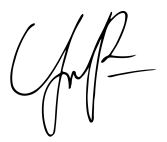 Руководитель организации ____________ _______И.И.Иванов_____                                  М.П.                               подпись                                     ФИОФизическое лицо ______–_____                _______–_______                                                  подпись                                       ФИО«_22_» _января__ 20_22_г.                                                                      Отметка о принятии заявления				                                «_22_» _января__ 20_22_г. № _14_Исполняющий обязанности заместителя главы муниципального образования Новокубанский район                                                                           А.Н.ПоленковПриложение № 3к административному регламенту предоставления муниципальной услуги «Выдача разрешения на установку и эксплуатацию рекламных конструкций, аннулирование такого разрешения»ФОРМА ЗАЯВЛЕНИЯ (ЗАПРОСА)о предоставлении муниципальной услугиГлаве муниципального образования  Новокубанский район____________________________________________________________	______________________________ (ФИО заявителя/ наименование организации)ЗАЯВЛЕНИЕна аннулирование разрешения на установку и эксплуатацию рекламной конструкцииПрошу аннулировать разрешение на установку и эксплуатацию рекламной конструкции от __________________ №________________________на _________________________________________________________________,(земельном участке, здании или ином недвижимом имуществе)находящемся в собственности:_____________________________________________________________________________________________________________по адресу:_______________________________________________________________________________________________________________________________в связи с ____________________________________________________________Приложение: на ________листахРуководитель организации ____________ _____________________                                  М.П.                               подпись                                     ФИОФизическое лицо ____________ _____________________                                                  подпись                                     ФИО«_____»_______________20____г.                                                                      Отметка о принятии заявления				                                «______» _______________ 20___г. № ______Исполняющий обязанности заместителя главы муниципального образования Новокубанский район                                                                           А.Н.ПоленковПриложение № 4к административному регламенту предоставления муниципальной услуги «Выдача разрешения на установку и эксплуатацию рекламных конструкций, аннулирование такого разрешения»ОБРАЗЕЦ ЗАПОЛНЕНИЯ ЗАЯВЛЕНИЯ (ЗАПРОСА)о предоставлении муниципальной услугиГлаве муниципального образования  Новокубанский районЗакрытое акционерное общество «Возрождение»_______________	______________________________ (ФИО заявителя/ наименование организации)ЗАЯВЛЕНИЕна аннулирование разрешения на установку и эксплуатацию рекламной конструкцииПрошу аннулировать разрешение на установку и эксплуатацию рекламной конструкции от __08 сентября 2015 года_№_10________________на ___земельном участке______________________________________________,(земельном участке, здании или ином недвижимом имуществе)находящемся в собственности:_муниципального образования Новокубанский район____________________________________________________________по адресу: в границах придорожной полосы автомобильной дороги общего пользования федерального значения Р-217 «Кавказ» _км. 137+300,справа ____в связи с отказом от дальнейшего использования рекламной конструкции____Приложение: на _5__листахРуководитель организации ____________ _______О.В.Салов_____                                   М.П.                               подпись                                     ФИОФизическое лицо ____________ _____________________                                                  подпись                                     ФИО«_15_» _января__ 20_21_г.                                                                      Отметка о принятии заявления				                                «_15_» _января__ 20_21_г. № _15_Исполняющий обязанности заместителя главы муниципального образования Новокубанский район                                                                           А.Н.ПоленковПриложение № 5к административному регламенту предоставления муниципальной услуги «Выдача разрешения на установку и эксплуатацию рекламных конструкций, аннулирование такого разрешения»ФОРМА РАЗРЕШЕНИЯна установку и эксплуатацию рекламной конструкции Администрация муниципального образования Новокубанский район РАЗРЕШЕНИЕна установку и эксплуатацию рекламной конструкции от «___»____________20___г.						 №__________Настоящее разрешение в соответствии со статьей 19 Федерального закона от 13.03.2006 г. № 38-ФЗ «О рекламе» выдано_______________________________________________________________________________________(Наименование юридического лица, Ф.И.О. индивидуального предпринимателя, гражданина)и подтверждает его (ее) право на установку и эксплуатацию следующей рекламной конструкции:Срок действия разрешения: с _______________ по ________________________Заместитель главы муниципального образования Новокубанский район	     ____________        ___________________                                                                                     подпись                                     ФИОМ.П.Исполняющий обязанности заместителя главы муниципального образования Новокубанский район                                                                           А.Н.ПоленковПриложение № 6к административному регламенту предоставления муниципальной услуги «Выдача разрешения на установку и эксплуатацию рекламных конструкций, аннулирование такого разрешения»ФОРМА РЕШЕНИЯоб аннулировании разрешения на установку и эксплуатацию рекламной конструкции Администрация муниципального образования Новокубанский районРЕШЕНИЕоб аннулировании разрешения на установку и эксплуатацию рекламной конструкции от «___»____________20___г.							 №_____Настоящее решение в соответствии с Федеральным законом от 13 марта 2006 года № 38-ФЗ «О рекламе» выдано _____________________________________________________________________________________________________________________________________(наименование юридического лица, Ф.И.О. индивидуального предпринимателя, гражданина)и подтверждает аннулирование разрешения на установку рекламной конструкции от «_____»___________ 20___ года № _____________________, по следующей причине:1. __________________________________________________________________2. __________________________________________________________________3. __________________________________________________________________4. __________________________________________________________________Владельцу рекламной конструкции – в течение ___ дней с момента выдачи решения об аннулировании разрешения на установку и эксплуатацию рекламной конструкции, за свой счет произвести демонтаж конструкции. Заместитель главы муниципального образования Новокубанский район	     ____________        ___________________                                                                                            подпись                                     ФИОМ.П.«_____»_______________20____г.Исполняющий обязанности заместителя главы муниципального образования Новокубанский район                                                                           А.Н.ПоленковПриложение № 7к административному регламенту предоставления муниципальной услуги «Выдача разрешения на установку и эксплуатацию рекламных конструкций, аннулирование такого разрешения»ФОРМА ОТКАЗАв выдаче разрешения на установку и эксплуатацию (аннулирование)рекламной конструкции								____________________________										Ф.И.О. 								____________________________								____________________________									(адрес проживания) О рассмотрении заявленияУважаемая (ый)______________________!Рассмотрев ваше заявление по вопросу выдачи разрешения на установку и эксплуатацию рекламной конструкции (аннулировании разрешения) по адресу: ___________________________________________________________________________________________________________________________администрация муниципального образования Новокубанский район,                               в соответствии со статьей 19 Федерального закона от 13 марта 2006 года                    № 38-ФЗ «О рекламе», отказывает Вам в выдаче разрешения на установку и эксплуатацию рекламной конструкции (аннулировании разрешения) ___________________________________________________________________(обоснование отказа)Обращаем Ваше внимание на то, что в случае несогласия с принятым решением, Вы имеете право на его обжалование в досудебном порядке, а также, в судебном порядке, в соответствии с Гражданским процессуальным кодексом Российской Федерации.Заместитель главы муниципального образования Новокубанский район	     ____________        ___________________                                                                                            подпись                                     ФИОИсполнитель:____________________________                                          (Ф.И.О., конт. телефон)Исполняющий обязанности заместителя главы муниципального образования Новокубанский район                                                                           А.Н.ПоленковПриложение № 8к административному регламенту предоставления муниципальной услуги «Выдача разрешения на установку и эксплуатацию рекламных конструкций, аннулирование такого разрешения»ФОРМА РЕШЕНИЯ ОБ ОТКАЗЕ В ПРИЕМЕ ДОКУМЕНТОВ, НЕОБХОДИМЫХ ДЛЯ ПРЕДОСТАВЛЕНИЯ УСЛУГИКому: (фамилия, имя, отчество (последнее – при наличии), наименование и данные документа, удостоверяющего личность - для физического лица;наименование индивидуального предпринимателя, ИНН, ОГРНИП — для физического лица, зарегистрированного в качестве индивидуального предпринимателя; полное наименование юридического лица, ИНН, ОГРН, юридический адрес – для юридического лица)Контактные данные: (почтовый индекс и адрес – для физического лица, в т.чзарегистрированного в качестве индивидуального предпринимателя,телефон, адрес электронной почты)Об отказе в приеме документовПо результатам рассмотрения заявления по услуге «Выдача разрешения на установку и эксплуатацию рекламных конструкций, аннулирование такого разрешения» от _________________202__№  ____ и приложенных к нему документов, на основании утвержденного административного регламента предоставления муниципальной услуги «Выдача разрешения на установку и эксплуатацию рекламных конструкций, аннулирование такого разрешения» принято решение об отказе в приеме документов, необходимых для предоставления услуги, по следующим основаниям: (заявление о предоставлении услуги подано в орган, в полномочия которого не входит предоставление услуги; неполное заполнение полей в форме заявления, в том числе в интерактивной форме заявления на ЕПГУ, РПГУ; непредставление документов, необходимых для предоставления услуги; представленные документы утратили силу на момент обращения за услугой (документ, удостоверяющий личность, документ, удостоверяющий полномочия представителя заявителя, в случае обращения за предоставлением услуги указанным лицом); представленные на бумажном носителе документы содержат подчистки и исправления текста, не заверенные в порядке, установленном законодательством Российской Федерации; представленные в электронной форме документы содержат повреждения, наличие которых не позволяет в полном объеме использовать информацию и сведения, содержащиеся в документах для предоставления услуги; подача запроса о предоставлении услуги и документов, необходимых для предоставления услуги, в электронной форме с нарушением требований; выявление несоблюдения установленных  статьей 11 Федерального закона от 6 апреля 2011 года № 63-ФЗ «Об электронной подписи» условий признания действительности квалифицированной электронной подписи в документах, представленных в электронном виде).Разъяснения причин отказа в предоставлении услуги: ______________________________________________________________________________(мотивированное обоснование причин отказа)Дополнительно информируем: ____________________________________________________________________.(дополнительная информация, необходимая для устранения причин отказа)Вы вправе повторно обратиться в администрацию муниципального образования Новокубанский район с заявлением о предоставлении услуги после устранения указанных нарушений.Данный отказ может быть обжалован в досудебном порядке путем направления жалобы в администрацию муниципального образования Новокубанский район, а также в судебном порядке.Исполняющий обязанности заместителя главы муниципального образования Новокубанский район                                                                           А.Н.ПоленковПриложение № 9к административному регламенту предоставления муниципальной услуги «Выдача разрешения на установку и эксплуатацию рекламных конструкций, аннулирование такого разрешения»ФОРМА ЗАЯВЛЕНИЯ (ЗАПРОСА)о предоставлении муниципальной услугиГлаве муниципального образования  Новокубанский район____________________________________________________________	______________________________ (ФИО заявителя/ наименование организации)ЗАЯВЛЕНИЕ (ЗАПРОС)на исправление допущенных опечаток и ошибок в документах, выданных по результатам предоставления муниципальной услуги «Выдача разрешения на установку и эксплуатацию рекламных конструкций, аннулирование такого разрешения»____________________________________________________________________(Ф.И.О заявителя - физического лица или наименование юридического лица)____________________________________________________________________,(реквизиты документа, удостоверяющего личность физического лица)____________________________________________________________________,(место жительства физического лица или место нахождения юридического лица)ОГРН ____________________________ ИНН_____________________________,(указываются юридическим лицом)в лице ______________________________________________________________,(должность, Ф.И.О.)действующего на основании ___________________________________________(доверенности, устава или др.)Прошу исправить допущенную ошибку и опечатку, допущенную при подготовке разрешения на установку и эксплуатацию рекламной конструкции / решения об аннулировании разрешения на установку и эксплуатацию рекламной  конструкции  от________________________ № ________________________________________ ____________________________________________________________________(указать адрес земельного участка, кадастровый номер земельного участка)в пункте/графе/столбце разрешения на установку и эксплуатацию рекламной конструкции / решения об аннулировании разрешения на установку и эксплуатацию  рекламной  конструкции  ___________________________________________________________________________________________________________________________________________________________________________________(указать ошибку)Почтовый адрес и (или) адрес электронной почты для связи с заявителем: ____________________________________________________________________Телефон (факс):_______________________________________________________Приложение:	1. разрешение на установку и эксплуатацию рекламной конструкции в двух экземплярах / решение об аннулировании разрешения на установку и эксплуатацию рекламной конструкции в двух экземплярах_______________________________________________________Я, __________________________________________________________________(ФИО)даю согласие на обработку персональных данных (в случае, если заявителем является физическое лицо).Документы, представленные мной для предоставления муниципальной услуги и указанные в заявлении, достоверны.Способ получения результата муниципальной услуги: получить почтой, получить нарочно, получить в форме электронного документа, подписанного электронной подписью (нужное подчеркнуть)._________________________     ______________           _____________________(Должность)                                (Подпись)                                   (И.О.Фамилия)«___»___________ 20___г.(дата подачи заявления)Отметку о принятии документов получил (а) _____________________________Исполняющий обязанности заместителя главы муниципального образования Новокубанский район                                                                           А.Н.ПоленковТип рекламной конструкцииТехнические параметры рекламной конструкции (площадь информационного поля, габаритные размеры и т.п.)Объект недвижимого имущества, к которому присоединяется рекламная конструкция (земельный участок, здание и т.п.)Собственник земельного участка, здания или иного недвижимого имущества, к которому присоединяется рекламная конструкцияМесто установки рекламной конструкции 